中国共产党淮安市淮阴区纪律检查委员会2021年度部门预算公开目  录第一部分 部门概况一、主要职能二、部门机构设置及预算单位构成情况三、2021年度部门主要工作任务及目标第二部分 2021年度部门预算表一、收支总表二、收入总表三、支出总表四、财政拨款收支总表五、财政拨款支出表（功能科目）六、财政拨款基本支出表（经济科目）七、一般公共预算支出表八、一般公共预算基本支出表九、一般公共预算“三公”经费、会议费、培训费支出表十、政府性基金预算支出表十一、一般公共预算机关运行经费支出表十二、政府采购支出表第三部分 2021年度部门预算情况说明第四部分 名词解释部门概况一、主要职能　　（一）主管党的纪律检查工作。负责贯彻落实党中央、省委、市委和区委加强党风廉政建设的决定，维护党的章程和其他党内法规，检查党的路线、方针、政策和决议的执行情况。　　（二）主管全区行政监察工作。区监察委员会履行监督、调查、处置职责。监督：对公职人员开展廉政教育，对其依法履职、秉公用权、廉洁从政从业以及道德操守情况进行监督检查。调查：对涉嫌贪污贿赂、滥用职权、玩忽职守、权力寻租、利益输送、徇私舞弊以及浪费国家资财等职务违法和职务犯罪进行调查。处置：对违法的公职人员依法作出政务处分决定，对履行职责不力、失职失责的领导人员进行问责，对涉嫌职务犯罪的，将调查结果移送检察机关依法提起公诉，对在行使职权中存在的问题提出监察建议。　　（三）负责检查并处理区委各部门和区级机关各部门党的组织和区管党政领导干部违反党的章程及其它党内法规的案件，决定或取消对这些案件中的党员的处分，受理党员的控告和申诉，必要时直接查处下级党的纪检部门管辖范围内的比较重要或复杂的案件。　　（四）负责调查处理区政府各部门及其工作人员、乡镇政府及其主要负责人违反国家政策、法律、法规以及违反政纪的行为，并根据责任人所犯错误的情节轻重，作出撤职和撤职以下的行政处分(对涉及选举产生的领导干部按法定程序办理)；受理监察对象不服政纪处分的申诉，受理个人或单位对监察对象违纪行为的检举、控告。　　（五）负责作出关于维护党纪的决定，制订党风党纪教育规划，配合有关部门做好党的纪检工作方针、政策的宣传工作和对党员遵守纪律的教育工作。　　（六）会同有关部门做好行政监察工作的方针、政策和法律、法规的宣传工作，教育国家工作人员遵纪守法，为政清廉。　　（七）负责对党风廉政建设和纪检工作及其措施、问题进行调查研究，提出有关法规的实施意见。　　（八）会同区委组织部、区级机关各部门以及各乡镇党委和政府做好纪检监察干部的管理工作，负责对各乡镇、各部门纪委（纪检组）领导干部和监察室主任、纪检干部等纪检干部进行考察了解，提出任免意见；组织和指导全区纪检、监察干部的培训工作。　　（九）承办区委、区政府授权和交办的其他任务。二、部门机构设置及预算单位构成情况1．根据部门职责分工，本部门内设机构包括办公室（研究室）、干部管理监督室、案件审理室、党风政风监督室（区人民政府纠正行业不正之风办公室）、案件监督管理室、宣传教育室、信访室、第一纪检监察室、第二纪检监察室、第三纪检监察室、第四纪检监察室、第五纪检监察室、第六纪检监察室、第七纪检监察室、第八纪检监察室（第一监察员办公室）、第九纪检监察室（第二监察员办公室）、第十纪检监察室（第三监察员办公室）、第十一纪检监察室（第四监察员办公室）、第十二纪检监察室（第五监察员办公室）、派驻第一纪检监察组、派驻第二纪检监察组、派驻第三纪检监察组、派驻第四纪检监察组、派驻第五纪检监察组、派驻第六纪检监察组、派驻第七纪检监察组、派驻第八纪检监察组、派驻第九纪检监察组、派驻第十纪检监察组和派驻第十一纪检监察组。本部门无下属单位。 2．从预算单位构成看，纳入本部门2021年部门汇总预算编制范围的预算单位共计1家，具体包括：中国共产党淮安市淮阴区纪律检查委员会本级。三、2021年部门主要工作任务及目标　　2021年，淮阴区纪委监委将继续贯彻落实市纪委监委和区委各项部署要求，有力推动全区纪检监察工作持续高质量发展。　　（一）坚持以政治为引领，进一步保障重大决策部署落实。围绕中央、省市区委以及上级纪检监委工作部署，一是紧盯疫情防控监督和“六稳”“六保”监督不动摇。督促相关主管部门严格落实责任，严防疫情死灰复燃，确保“六稳”“六保”工作落到实处。二是护航三大攻坚战不松劲。着力做好环境保护专项监督，紧盯中央环保督察“回头看”、省水污染防治重点问题、“散乱污”企业排查整治等重点工作和群众反映强烈的环境问题，及时跟踪监督，全力推进问题系统解决。三是推进安全生产专项监督不放松。督促职能部门围绕重点行业领域开展全覆盖拉网式大检查、大排查、大整治，严肃查处安全生产事故背后的相关责任、作风问题、腐败问题。进一步完善“智慧安全”监管平台，运用科技手段切实筑牢安全生产防线。四是深化乡村振兴专项监督不懈怠。进一步加强农村集体“三资”监管，一方面加强对村级财务支出的真实性和合法性监督，另一方面推动监管向村级资产、资源扩容，不断推动基层治理水平提升。深化农民住房条件改善专项监督，严查政策落实走样、项目推进缓慢、资金使用效率低、侵害群众利益等问题，确保农房改善任务按期完成。　　（二）坚持以作风建设为抓手，进一步涵养良好政治生态。一是进一步压实主体责任。积极协助区委落实好《全面从严治党主体责任规定》，用好“一单两函”、履责记实平台等，推动管党治党责任明晰化、项目化、具体化。按照市委、市纪委要求，认真落实“廉洁淮安”建设、一体推进三不、党内同级监督实施意见，协助区委出台工作方案，监督推动相关措施有效落实。围绕做好换届选举，坚持教育在先、警示在先、预防在先，严肃各项纪律要求，维护风清气正的换届环境。二是进一步严明政治纪律。从讲政治高度大力整治形式主义、官僚主义，坚决查纠有令不行、有禁不止等问题，对其中可能出现的“低级红”“高级黑”问题，严肃查处重点人、重点事，巩固拓展落实中央八项规定精神成果。三是进一步深化“两为”整治。开展“懒政、怠政、中梗阻”专项整治，着力解决执行力不强、服务意识弱化、不敢担当、作风散漫等问题。围绕推动转变政府职能、加快信息共享建设、提升为企服务效能、完善信用保障机制、构建“亲”“清”政商关系五个方面，加大监督力度，持续优化全区营商环境，进一步催发经济社会发展活力。　　（三）坚持以标本兼治为目标，一体推进三不机制建设。一是持续保持反腐败高压态势。继续紧盯重点领域、关键环节和重点人，持续加大对权力集中、资金密集、资源富集、攸关民生的部门、行业和领域的腐败案件查办力度，严肃查处国有企业、园区平台、供销系统、执法司法等领域的违规违纪违法问题，为淮阴经济社会发展提供严明纪律保障。二是加强制度机制建设。健全以监察员办为主体，村纪检委员、镇（街道）纪（工）委、监督检查室、派驻机构、巡察机构协同监督的“1+5”联动监督机制，实现区、镇、村监督力量三级联动；深化农村“微权力”监管体系，深入推进村纪检委员、监察信息员、村务监督委员会主任“三合一”，推动村居“微权力”监督制约机制落实落细。督促职能部门健全农村集体资产资源管理机制，进一步规范农村集体“三资”管理和资产资源流转，努力建成权责明确、公开透明、操作规范、科学高效的村级权力监督体系；探索同级监督有效路径，加强对党委（党组）、“一把手”及班子成员的监督，对违反有关规定的严肃精准问责；建立一案一警示、一案一教育、一案一总结、一案一剖析、一案一整改“五个一”机制，推动“三不”机制融会贯通。三是着力打造“廉洁淮阴”品牌。充分用好“清廉淮阴”微信公众号、区纪委监委网站等平台，突出党纪法规宣传、通报曝光、工作动态发布、典型案例剖析和以考促学，提高纪检监察工作透明度、开放度，提升全区党员干部纪法素养和主动接受监督的意识。开展“纪法铸廉”行动，推动纪法宣讲常态化、警示教育长效化、廉洁文化建设多元化，切实提升区纪委网站、微信公众号影响力，有力推进廉洁淮阴建设，营造风清气正的政治生态。　　（四）坚持以人民为中心，进一步整治群众身边腐败和作风问题。一是聚焦民生领域突出问题整治。严格落实“凡是群众反映强烈的问题都要严肃认真对待，凡是损害群众利益的行为都要坚决纠正”的要求，坚持把人民群众的难点、痛点、堵点当作工作的切入点，以“小切口”解决“大问题”。继续开展公共卫生领域和医保基金专项治理，监督推进高值医用耗材采购问题整治，坚决查处医疗机构内外勾结欺诈骗保行为，推动形成“管办分离、部门联动、社会参与、信用承诺、闭环监管”的治理格局。继续开展教育领域专项监督，督促教育部门常态开展校外培训机构整治、义务教育违规办学治理、重点监督推进城镇小区配套幼儿园治理、中小学食堂专项整治，不断优化全区教育发展环境。二是大力解决群众合理诉求。认真办好初信初访，突出抓好重信重访特别是信访积案化解工作，着力解决多年、多层、多头信访举报问题。对重点地区、重点领域信访举报突出问题进行专项督办。加强信访形势分析研判，为推进党风廉政建设和社会治理提供决策参考，发挥信访举报的民意“晴雨表”和政治生态“风向标”作用。深入落实容错纠错等制度，常态化开展失实举报澄清正名工作，严肃查处诬告陷害行为，保护好干事创业者的热情。三是着力强化派驻监督。在主动监督上，针对驻在单位实际研究梳理监督重点，开展监督检查。在精准监督上，紧密结合驻在单位特点，聚焦突出问题进行监督。在有效监督上，坚持问题导向，对发现的问题早提醒、早教育、早处置，实现抓早抓小，防微杜渐。　　（五）坚持以问题为导向，进一步彰显巡察震慑遏制治本功效。一是强化统筹部署，启动新一届区委巡察工作。对照一届区委任期巡察全覆盖的要求，研究制定十三届区委巡察工作规划，明确巡察工作的具体内容、对象范围和保障措施。全面推进巡察规范化和信息化建设，加强巡察队伍建设，不断强化巡察工作的支撑保障。二是创新工作方式，精准深入开展政治监督。立足推动上级决策部署落地落实，探索开展系统巡察、领域巡察和版块巡察，做到单位集中巡察、问题集中起底、整改集中推进。围绕全区群众反映强烈的突出问题和工作落实中存在的“中梗阻”问题，开展“点穴式”巡察，做到“直击病灶、靶向治疗”。三是做实巡察“后半篇文章”，促进真改实改。制定巡察整改操作指引，建立巡察整改“评估+质询”机制，进一步压紧压实被巡察党组织整改责任。扎实开展巡察整改回访督查，加大对巡察整改不力问题的问责力度，放大巡察震慑效应。推动巡察整改融入日常工作、融入改革发展、融入全面从严治党、融入班子队伍建设，切实发挥巡察治本功效。促进巡察监督与组织、审计、财政等监督有机贯通，发挥巡察综合监督平台作用和联系群众纽带功能。　　（六）坚持以队伍为根本，进一步锤炼纪检监察铁军。一是强化思想政治引领。准确把握纪检监察机关政治定位，巩固拓展“不忘初心、牢记使命”主题教育成果，扎实开展模范机关建设，深化“学恩来精神、守初心使命”专题教育，围绕建党100周年开展系列党性教育活动，不断强化党性锻炼，打造忠诚干净担当、敢于善于斗争的高素质专业化纪检监察干部队伍。二是实施素能提升工程。搭建四个平台提升干部素能。搭建系统化学习平台。围绕业务常识、常规技能、通识教育等三个维度，围强化干部基本功。开展职业素能提升行动，鼓励干部在学历、职称等方面再提升。搭建实战化训练平台。深化“淮上清风”讲坛，建立每周一小时“实训营”、主持人轮值、案件主办（审）人、“1+N”岗位锻炼等四项制度，快速提升干部实战能力。搭建规范化履职平台。围绕省纪委监委“一套规程、五项机制”，积极构建用制度管人、按程序办事的长效机制。搭建多元化比选平台。建立干部比选制度，常态化开展干部风采展示、周周晒实绩、“岗位先锋”季度评选等活动，形成比学赶超氛围。三是坚持严管厚爱结合。选聘新一届特约监督员，举办“纪检监察机关开放日”，开展“五查五看”专项行动，完善纪检监察干部“廉政档案”。严格落实机关党内关怀制度，全方位多维度关心关爱干部，把严管厚爱、奖优罚劣的要求贯穿到队伍建设和工作推进全过程。四是开展规范化建设。坚持建规范、提标杆、强基础，建立健全案件办理、管理、审理，信访件调查处置、监督问责、督察督办等工作机制，切实提升我们自身的工作质效，同时推动各职能部门规范履职。第二部分　中国共产党淮安市淮阴区纪律检查委员会2021年度部门预算表公开01表公开02表公开03表公开04表公开05表公开06表公开07表公开08表公开09表公开10表本年度无相关预算收支。公开11表注：“机关运行经费”指行政单位（含参照公务员法管理的事业单位）使用一般公共预算安排的基本支出中的日常公用经费支出，包括办公及印刷费、邮电费、差旅费、会议费、福利费、日常维修费、专用材料及一般设备购置费、办公用房水电费、办公用房取暖费、办公用房物业管理费、公务用车运行维护费及其他费用等。公开12表第三部分  2021年度部门预算情况说明一、收支预算总体情况说明中国共产党淮安市淮阴区纪律检查委员会2021年度收入、支出预算总计3432.21万元，与上年相比收、支预算总计各增加1067.12万元，增长45.12%。其中：（一）收入预算总计3432.21万元。包括：1．本年收入合计3432.21万元。（1）一般公共预算拨款收入3432.21万元，与上年相比增加1067.12万元，增长45.12%。主要原因是人员增加、工资福利增加、项目经费增加。（2）政府性基金预算拨款收入0万元，与上年相比增加0万元。主要原因是与上年预算数相同。（3）国有资本经营预算拨款收入0万元，与上年相比增加0万元。主要原因是与上年预算数相同。（4）财政专户管理资金收入0万元，与上年相比增加0万元。主要原因是与上年预算数相同。（5）事业收入0万元，与上年相比增加0万元。主要原因是与上年预算数相同。（6）事业单位经营收入0万元，与上年相比增加0万元。主要原因是与上年预算数相同。（7）上级补助收入0万元，与上年相比增加0万元。主要原因是与上年预算数相同。（8）附属单位上缴收入0万元，与上年相比增加0万元。主要原因是与上年预算数相同。（9）其他收入0万元，与上年相比增加0万元。主要原因是与上年预算数相同。2．上年结转结余为0万元，与上年相比增加0万元。主要原因是与上年预算数相同。（二）支出预算总计3432.21万元。包括：1．本年支出合计3432.21万元。（1）一般公共服务（类）支出2530.72万元，主要用于人员工资、公用经费、项目经费。与上年相比增加633.13万元，增长33.36%。主要原因是人员增加、工资增加、项目经费增加。（2）社会保障和就业（类）支出224.79万元，主要用于人员养老保险、职业年金、大病保险、工伤、生育及其他社会保障支出。与上年相比增加113.38万元，增长101.77%。主要原因是人员增加、保险基数增加。（3）卫生健康（类）支出73.16万元，主要用于人员基本医疗保险。与上年相比增加19.75万元，增长36.98%。主要原因是人员增加、保险基数增加。（4）住房保障（类）支出603.54万元，主要用于人员住房公积金、提租补贴。与上年相比增加300.86万元，增长99.4%。主要原因是人员增加、住房公积金、提租补贴增加。2．年终结转结余为0万元，主要原因是本年无年终结转结余资金。二、收入预算情况说明中国共产党淮安市淮阴区纪律检查委员会2021年收入预算合计3432.21万元，包括本年收入3432.21万元，上年结转结余0万元。其中：本年一般公共预算收入3432.21万元，占100.0%；本年政府性基金预算收入0万元，占0.0%；本年国有资本经营预算收入0万元，占0.0%；本年财政专户管理资金0万元，占0.0%；本年事业收入0万元，占0.0%；本年事业单位经营收入0万元，占0.0%；本年上级补助收入0万元，占0.0%；本年附属单位上缴收入0万元，占0.0%；本年其他收入0万元，占0.0%；上年结转结余的一般公共预算收入0万元，占0.0%；上年结转结余的政府性基金预算收入0万元，占0.0%；上年结转结余的国有资本经营预算收入0万元，占0.0%；上年结转结余的财政专户管理资金0万元，占0.0%；上年结转结余的单位资金0万元，占0.0%；三、支出预算情况说明中国共产党淮安市淮阴区纪律检查委员会2021年支出预算合计3432.21万元，其中：基本支出2655.58万元，占77.37%；项目支出776.63万元，占22.63%；事业单位经营支出0万元，占0.0%；上缴上级支出0万元，占0.0%；对附属单位补助支出0万元，占0.0%。四、财政拨款收支预算总体情况说明中国共产党淮安市淮阴区纪律检查委员会2021年度财政拨款收、支总预算3432.21万元，与上年相比，财政拨款收、支总计各增加1067.12万元，增长45.12%。主要原因是人员增加、工资福利增加、项目经费增加。五、财政拨款支出预算情况说明中国共产党淮安市淮阴区纪律检查委员会2021年财政拨款预算支出3432.21万元，占本年支出合计的100%，与上年相比增加1067.12万元，增长45.12%。主要原因是人员增加、工资福利增加、项目经费增加。其中：（一）一般公共服务支出（类）1．纪检监察事务（款）行政运行（项）支出1754.09万元，与上年相比增加346.5万元，增长24.62%。主要原因是人员增加、工资福利增加。2．纪检监察事务（款）其他纪检监察事务支出（项）支出776.63万元，与上年相比增加286.63万元，增长58.5%。主要原因是项目增加、项目经费增加。（二）社会保障和就业支出（类）1．行政事业单位养老支出（款）机关事业单位基本养老保险缴费支出（项）支出144.72万元，与上年相比增加40.59万元，增长38.98%。主要原因是人员增加、养老保险基数增加。2．行政事业单位养老支出（款）机关事业单位职业年金缴费支出（项）支出69.96万元，上年预算是0万元，与上年相比增加69.96万元。主要原因是人员增加、本单位为虚账单位，去年职业年金由区财政以后统一缴纳。3．财政对其他社会保险基金的补助（款）财政对工伤保险基金的补助（项）支出1.75万元，与上年相比增加0.49万元，增长38.89%。主要原因是人员增加、保险基数增加。4．财政对其他社会保险基金的补助（款）财政对生育保险基金的补助（项）支出0万元，与上年相比减少5.66万元。减少原因是今年生育保险纳入财政对其他社会保险基金的补助（款）其他财政对社会保险基金的补助（项）。5．财政对其他社会保险基金的补助（款）其他财政对社会保险基金的补助（项）支出8.36万元，与上年相比增加8万元，增长2222.22%。主要原因是人员增加、保险基数增加、生育保险纳入。（三）卫生健康支出（类）1．行政事业单位医疗（款）行政单位医疗（项）支出73.16万元，与上年相比增加19.75万元，增长36.98%。主要原因是人员增加、保险基数增加。（四）住房保障支出（类）1．住房改革支出（款）住房公积金（项）支出215.19万元，与上年相比增加74.84万元，增长53.32%。主要原因是人员增加、工资增加、公积金基数增加。2．住房改革支出（款）提租补贴（项）支出388.35万元，与上年相比增加226.02万元，增长139.23%。主要原因是人员增加、工资增加、提租补贴基数、比例提高。六、财政拨款基本支出预算情况说明中国共产党淮安市淮阴区纪律检查委员会2021年度财政拨款基本支出预算2655.58万元，其中：（一）人员经费2257.05万元。主要包括：基本工资359.23万元、津贴补贴979.32万元、奖金404.74万元、机关事业单位基本养老保险缴费144.72万元、职业年金缴费69.96万元、职工基本医疗保险缴费69.96万元、其他社会保障缴费10.11万元、住房公积金215.19万元、医疗费补助3.2万元、奖励金0.08万元、其他对个人和家庭的补助支出0.54万元。（二）公用经费398.53万元。主要包括：办公费85.65万元、印刷费20万元、邮电费3.5万元、差旅费20万元、维修（护）费4万元、租赁费3.5万元、会议费2万元、培训费26万元、公务接待费3.69万元、劳务费40万元、工会经费43.26万元、公务用车运行维护费13万元、其他交通费用68.93万元、其他商品和服务支出65万元。七、一般公共预算支出预算情况说明中国共产党淮安市淮阴区纪律检查委员会2021年一般公共预算财政拨款支出预算3432.21万元，与上年相比增加1067.12万元，增长45.12%。主要原因是人员增加、工资福利增加、项目经费增加。八、一般公共预算基本支出预算情况说明中国共产党淮安市淮阴区纪律检查委员会2021年度一般公共预算财政拨款基本支出预算2655.58万元，其中：（一）人员经费2257.05万元。主要包括：基本工资359.23万元、津贴补贴979.32万元、奖金404.74万元、机关事业单位基本养老保险缴费144.72万元、职业年金缴费69.96万元、职工基本医疗保险缴费69.96万元、其他社会保障缴费10.11万元、住房公积金215.19万元、医疗费补助3.2万元、奖励金0.08万元、其他对个人和家庭的补助支出0.54万元。（二）公用经费398.53万元。主要包括：办公费85.65万元、印刷费20万元、邮电费3.5万元、差旅费20万元、维修（护）费4万元、租赁费3.5万元、会议费2万元、培训费26万元、公务接待费3.69万元、劳务费40万元、工会经费43.26万元、公务用车运行维护费13万元、其他交通费用68.93万元、其他商品和服务支出65万元。九、一般公共预算“三公”经费、会议费、培训费支出预算情况说明中国共产党淮安市淮阴区纪律检查委员会2021年度一般公共预算拨款安排的“三公”经费预算支出中，因公出国（境）费支出0万元，占“三公”经费的0.0%；公务用车购置及运行费支出13万元，占“三公”经费的77.89%；公务接待费支出3.69万元，占“三公”经费的22.11%。具体情况如下：1．因公出国（境）费预算支出0万元，与上年相比增加0万元。主要原因是与上年预算数相同。2．公务用车购置及运行费预算支出13万元。其中：（1）公务用车购置预算支出0万元，与上年相比增加0万元。主要原因是与上年预算数相同。（2）公务用车运行维护费预算支出13万元，比上年预算减少1万元，主要原因是节约支出、控制公用支出。3．公务接待费预算支出3.69万元，与上年相比增加0万元。主要原因是与上年预算数相同。中国共产党淮安市淮阴区纪律检查委员会2021年度一般公共预算拨款安排的会议费预算支出2万元，与上年相比增加0万元。主要原因是与上年预算数相同。中国共产党淮安市淮阴区纪律检查委员会2021年度一般公共预算拨款安排的培训费预算支出41万元，比上年预算增加21万元，主要原因是人员增加、培训增多、加大反腐倡廉教育培训。十、政府性基金预算支出预算情况说明中国共产党淮安市淮阴区纪律检查委员会2021年政府性基金支出预算支出0万元，与上年相比增加0万元。主要原因是与上年预算数相同。十一、一般公共预算机关运行经费支出预算情况说明2021年本部门一般公共预算机关运行经费预算支出398.53万元，与上年相比增加106.94万元，增长36.67%。主要原因是：人员增加、办公经费增加。十二、政府采购支出预算情况说明2021年度政府采购支出预算总额206.63万元，其中：拟采购货物支出0万元、拟采购工程支出80万元、拟购买服务支出126.63万元。十三、国有资产占用情况本部门共有车辆5辆，其中，一般公务用车5辆、执法执勤用车0辆、特种专业技术用车0辆、业务用车0辆、其他用车0辆等。单价50万元（含）以上的通用设备0台（套），单价100万元（含）以上的专用设备0台（套）。十四、预算绩效目标设置情况说明2021年度，本部门整体支出（□纳入、☑未纳入）绩效目标管理，涉及四本预算资金0万元；本部门单位共5个项目纳入绩效目标管理，涉及四本预算资金合计776.63万元，占四本预算资金(基本支出除外)总额的比例为100%。第四部分　名词解释一、财政拨款：单位从同级财政部门取得的各类财政拨款，包括一般公共预算拨款、政府性基金预算拨款、国有资本经营预算拨款。二、财政专户管理资金：缴入财政专户、实行专项管理的高中以上学费、住宿费、高校委托培养费、函大、电大、夜大及短训班培训费等教育收费。三、单位资金：除财政拨款收入和财政专户管理资金以外的收入，包括事业收入（不含教育收费）、上级补助收入、附属单位上缴收入、事业单位经营收入及其他收入（包含债务收入、投资收益等）。四、基本支出：指为保障机构正常运转、完成工作任务而发生的人员支出和公用支出。五、项目支出：指在基本支出之外为完成特定工作任务和事业发展目标所发生的支出。六、“三公”经费：指部门用一般公共预算财政拨款安排的因公出国（境）费、公务用车购置及运行费和公务接待费。其中，因公出国（境）费反映单位公务出国（境）的住宿费、旅费、伙食补助费、杂费、培训费等支出；公务用车购置及运行费反映单位公务用车购置费、燃料费、维修费、过路过桥费、保险费、安全奖励费用等支出；公务接待费反映单位按规定开支的各类公务接待（含外宾接待）支出。七、机关运行经费：指行政单位（含参照公务员法管理的事业单位）使用一般公共预算安排的基本支出中的日常公用经费支出，包括办公及印刷费、邮电费、差旅费、会议费、福利费、日常维修费、专用材料及一般设备购置费、办公用房水电费、办公用房取暖费、办公用房物业管理费、公务用车运行维护费及其他费用等。收支总表收支总表收支总表收支总表部门/单位：中国共产党淮安市淮阴区纪律检查委员会部门/单位：中国共产党淮安市淮阴区纪律检查委员会单位：万元收      入收      入支      出支      出项    目预算数项    目预算数一、一般公共预算拨款收入3,432.21一、一般公共服务支出2,530.72二、政府性基金预算拨款收入二、外交支出三、国有资本经营预算拨款收入三、国防支出四、财政专户管理资金收入四、公共安全支出五、事业收入五、教育支出六、事业单位经营收入六、科学技术支出七、上级补助收入七、文化旅游体育与传媒支出八、附属单位上缴收入八、社会保障和就业支出224.79九、其他收入九、社会保险基金支出十、卫生健康支出73.16十一、节能环保支出十二、城乡社区支出十三、农林水支出十四、交通运输支出十五、资源勘探工业信息等支出十六、商业服务业等支出十七、金融支出十八、援助其他地区支出十九、自然资源海洋气象等支出二十、住房保障支出603.54二十一、粮油物资储备支出二十二、国有资本经营预算支出二十三、灾害防治及应急管理支出二十四、预备费二十五、其他支出本年收入合计3,432.21本年支出合计3,432.21上年结转结余年终结转结余            收入总计3,432.21           支出总计3,432.21收入总表收入总表收入总表收入总表收入总表收入总表收入总表收入总表收入总表收入总表收入总表收入总表收入总表收入总表收入总表收入总表收入总表收入总表收入总表部门/单位：中国共产党淮安市淮阴区纪律检查委员会部门/单位：中国共产党淮安市淮阴区纪律检查委员会部门/单位：中国共产党淮安市淮阴区纪律检查委员会部门/单位：中国共产党淮安市淮阴区纪律检查委员会部门/单位：中国共产党淮安市淮阴区纪律检查委员会部门/单位：中国共产党淮安市淮阴区纪律检查委员会部门/单位：中国共产党淮安市淮阴区纪律检查委员会部门/单位：中国共产党淮安市淮阴区纪律检查委员会部门/单位：中国共产党淮安市淮阴区纪律检查委员会部门/单位：中国共产党淮安市淮阴区纪律检查委员会部门/单位：中国共产党淮安市淮阴区纪律检查委员会部门/单位：中国共产党淮安市淮阴区纪律检查委员会部门/单位：中国共产党淮安市淮阴区纪律检查委员会部门/单位：中国共产党淮安市淮阴区纪律检查委员会部门/单位：中国共产党淮安市淮阴区纪律检查委员会部门/单位：中国共产党淮安市淮阴区纪律检查委员会部门/单位：中国共产党淮安市淮阴区纪律检查委员会单位：万元单位：万元部门（单位）代码部门（单位）名称合计本年收入本年收入本年收入本年收入本年收入本年收入本年收入本年收入本年收入本年收入上年结转结余上年结转结余上年结转结余上年结转结余上年结转结余上年结转结余部门（单位）代码部门（单位）名称合计小计一般公共预算政府性基金预算国有资本经营预算财政专户管理资金事业收入事业单位经营收入上级补助收入附属单位上缴收入其他收入小计一般公共预算政府性基金预算国有资本经营预算财政专户管理资金单位资金合计合计3,432.213,432.213,432.21006中国共产党淮安市淮阴区纪律检查委员会3,432.213,432.213,432.21006001中国共产党淮安市淮阴区纪律检查委员会本级3,432.213,432.213,432.21支出总表支出总表支出总表支出总表支出总表支出总表支出总表支出总表部门/单位：中国共产党淮安市淮阴区纪律检查委员会部门/单位：中国共产党淮安市淮阴区纪律检查委员会单位：万元科目编码科目名称合计基本支出项目支出事业单位经营支出上缴上级支出对附属单位补助支出合      计3,432.212,655.58776.63201一般公共服务支出2,530.721,754.09776.63　20111　纪检监察事务2,530.721,754.09776.63　　2011101　　行政运行1,754.091,754.09　　2011199　　其他纪检监察事务支出776.63776.63208社会保障和就业支出224.79224.79　20805　行政事业单位养老支出214.68214.68　　2080505　　机关事业单位基本养老保险缴费支出144.72144.72　　2080506　　机关事业单位职业年金缴费支出69.9669.96　20827　财政对其他社会保险基金的补助10.1110.11　　2082702　　财政对工伤保险基金的补助1.751.75　　2082799　　其他财政对社会保险基金的补助8.368.36210卫生健康支出73.1673.16　21011　行政事业单位医疗73.1673.16　　2101101　　行政单位医疗73.1673.16221住房保障支出603.54603.54　22102　住房改革支出603.54603.54　　2210201　　住房公积金215.19215.19　　2210202　　提租补贴388.35388.35财政拨款收支总表财政拨款收支总表财政拨款收支总表财政拨款收支总表部门/单位：中国共产党淮安市淮阴区纪律检查委员会部门/单位：中国共产党淮安市淮阴区纪律检查委员会单位：万元收      入收      入支      出支      出项目预算数项目预算数一、本年收入3,432.21一、本年支出3,432.21（一）一般公共预算拨款3,432.21（一）一般公共服务支出2,530.72（二）政府性基金预算拨款（二）外交支出（三）国有资本经营预算拨款（三）国防支出二、上年结转（四）公共安全支出（一）一般公共预算拨款（五）教育支出（二）政府性基金预算拨款（六）科学技术支出（三）国有资本经营预算拨款（七）文化旅游体育与传媒支出（八）社会保障和就业支出224.79（九）社会保险基金支出（十）卫生健康支出73.16（十一）节能环保支出（十二）城乡社区支出（十三）农林水支出（十四）交通运输支出（十五）资源勘探工业信息等支出（十六）商业服务业等支出（十七）金融支出（十八）援助其他地区支出（十九）自然资源海洋气象等支出（二十）住房保障支出603.54（二十一）粮油物资储备支出（二十二）国有资本经营预算支出（二十三）灾害防治及应急管理支出（二十四）预备费（二十五）其他支出二、年终结转结余收    入    总    计3,432.21支    出    总    计3,432.21财政拨款支出表（功能科目）财政拨款支出表（功能科目）财政拨款支出表（功能科目）财政拨款支出表（功能科目）财政拨款支出表（功能科目）财政拨款支出表（功能科目）财政拨款支出表（功能科目）部门/单位：中国共产党淮安市淮阴区纪律检查委员会部门/单位：中国共产党淮安市淮阴区纪律检查委员会单位：万元科目编码科目名称合计基本支出基本支出基本支出项目支出科目编码科目名称合计小计人员经费公用经费项目支出合      计3,432.212,655.582,257.05398.53776.63201一般公共服务支出2,530.721,754.091,355.56398.53776.63　20111　纪检监察事务2,530.721,754.091,355.56398.53776.63　　2011101　　行政运行1,754.091,754.091,355.56398.53　　2011199　　其他纪检监察事务支出776.63776.63208社会保障和就业支出224.79224.79224.79　20805　行政事业单位养老支出214.68214.68214.68　　2080505　　机关事业单位基本养老保险缴费支出144.72144.72144.72　　2080506　　机关事业单位职业年金缴费支出69.9669.9669.96　20827　财政对其他社会保险基金的补助10.1110.1110.11　　2082702　　财政对工伤保险基金的补助1.751.751.75　　2082703　　财政对生育保险基金的补助　　2082799　　其他财政对社会保险基金的补助8.368.368.36210卫生健康支出73.1673.1673.16　21011　行政事业单位医疗73.1673.1673.16　　2101101　　行政单位医疗73.1673.1673.16221住房保障支出603.54603.54603.54　22102　住房改革支出603.54603.54603.54　　2210201　　住房公积金215.19215.19215.19　　2210202　　提租补贴388.35388.35388.35财政拨款基本支出表（经济科目）财政拨款基本支出表（经济科目）财政拨款基本支出表（经济科目）财政拨款基本支出表（经济科目）财政拨款基本支出表（经济科目）部门/单位：中国共产党淮安市淮阴区纪律检查委员会部门/单位：中国共产党淮安市淮阴区纪律检查委员会单位：万元部门预算支出经济分类科目部门预算支出经济分类科目本年财政拨款基本支出本年财政拨款基本支出本年财政拨款基本支出科目编码科目名称合计人员经费公用经费合  计2,655.582,257.05398.53301工资福利支出2,253.232,253.23　30101　基本工资359.23359.23　30102　津贴补贴979.32979.32　30103　奖金404.74404.74　30108　机关事业单位基本养老保险缴费144.72144.72　30109　职业年金缴费69.9669.96　30110　职工基本医疗保险缴费69.9669.96　30112　其他社会保障缴费10.1110.11　30113　住房公积金215.19215.19302商品和服务支出398.53398.53　30201　办公费85.6585.65　30202　印刷费20.0020.00　30207　邮电费3.503.50　30211　差旅费20.0020.00　30213　维修（护）费4.004.00　30214　租赁费3.503.50　30215　会议费2.002.00　30216　培训费26.0026.00　30217　公务接待费3.693.69　30226　劳务费40.0040.00　30228　工会经费43.2643.26　30231　公务用车运行维护费13.0013.00　30239　其他交通费用68.9368.93　30299　其他商品和服务支出65.0065.00303对个人和家庭的补助3.823.82　30307　医疗费补助3.203.20　30309　奖励金0.080.08　30399　其他对个人和家庭的补助支出0.540.54一般公共预算支出表一般公共预算支出表一般公共预算支出表一般公共预算支出表一般公共预算支出表一般公共预算支出表一般公共预算支出表部门/单位：中国共产党淮安市淮阴区纪律检查委员会部门/单位：中国共产党淮安市淮阴区纪律检查委员会单位：万元科目编码科目名称合计基本支出基本支出基本支出项目支出科目编码科目名称合计小计人员经费公用经费项目支出      合      计3,432.212,655.582,257.05398.53776.63201一般公共服务支出2,530.721,754.091,355.56398.53776.63　20111　纪检监察事务2,530.721,754.091,355.56398.53776.63　　2011101　　行政运行1,754.091,754.091,355.56398.53　　2011199　　其他纪检监察事务支出776.63776.63208社会保障和就业支出224.79224.79224.79　20805　行政事业单位养老支出214.68214.68214.68　　2080505　　机关事业单位基本养老保险缴费支出144.72144.72144.72　　2080506　　机关事业单位职业年金缴费支出69.9669.9669.96　20827　财政对其他社会保险基金的补助10.1110.1110.11　　2082702　　财政对工伤保险基金的补助1.751.751.75　　2082799　　其他财政对社会保险基金的补助8.368.368.36210卫生健康支出73.1673.1673.16　21011　行政事业单位医疗73.1673.1673.16　　2101101　　行政单位医疗73.1673.1673.16221住房保障支出603.54603.54603.54　22102　住房改革支出603.54603.54603.54　　2210201　　住房公积金215.19215.19215.19　　2210202　　提租补贴388.35388.35388.35一般公共预算基本支出表一般公共预算基本支出表一般公共预算基本支出表一般公共预算基本支出表一般公共预算基本支出表部门/单位：中国共产党淮安市淮阴区纪律检查委员会部门/单位：中国共产党淮安市淮阴区纪律检查委员会单位：万元部门预算支出经济分类科目部门预算支出经济分类科目本年一般公共预算基本支出本年一般公共预算基本支出本年一般公共预算基本支出科目编码科目名称合计人员经费公用经费合  计2,655.582,257.05398.53301工资福利支出2,253.232,253.23　30101　基本工资359.23359.23　30102　津贴补贴979.32979.32　30103　奖金404.74404.74　30108　机关事业单位基本养老保险缴费144.72144.72　30109　职业年金缴费69.9669.96　30110　职工基本医疗保险缴费69.9669.96　30112　其他社会保障缴费10.1110.11　30113　住房公积金215.19215.19302商品和服务支出398.53398.53　30201　办公费85.6585.65　30202　印刷费20.0020.00　30207　邮电费3.503.50　30211　差旅费20.0020.00　30213　维修（护）费4.004.00　30214　租赁费3.503.50　30215　会议费2.002.00　30216　培训费26.0026.00　30217　公务接待费3.693.69　30226　劳务费40.0040.00　30228　工会经费43.2643.26　30231　公务用车运行维护费13.0013.00　30239　其他交通费用68.9368.93　30299　其他商品和服务支出65.0065.00303对个人和家庭的补助3.823.82　30307　医疗费补助3.203.20　30309　奖励金0.080.08　30399　其他对个人和家庭的补助支出0.540.54一般公共预算“三公”经费、会议费、培训费支出表一般公共预算“三公”经费、会议费、培训费支出表一般公共预算“三公”经费、会议费、培训费支出表一般公共预算“三公”经费、会议费、培训费支出表一般公共预算“三公”经费、会议费、培训费支出表一般公共预算“三公”经费、会议费、培训费支出表一般公共预算“三公”经费、会议费、培训费支出表一般公共预算“三公”经费、会议费、培训费支出表部门/单位：中国共产党淮安市淮阴区纪律检查委员会部门/单位：中国共产党淮安市淮阴区纪律检查委员会部门/单位：中国共产党淮安市淮阴区纪律检查委员会单位:万元“三公”经费合计因公出国（境）费公务用车购置及运行费公务用车购置及运行费公务用车购置及运行费公务接待费会议费培训费“三公”经费合计因公出国（境）费小计公务用车购置费公务用车运行费公务接待费会议费培训费16.6913.0013.003.692.0041.00政府性基金预算支出表政府性基金预算支出表政府性基金预算支出表政府性基金预算支出表政府性基金预算支出表部门/单位：中国共产党淮安市淮阴区纪律检查委员会部门/单位：中国共产党淮安市淮阴区纪律检查委员会单位：万元科目编码科目名称本年政府性基金预算支出本年政府性基金预算支出本年政府性基金预算支出科目编码科目名称合计基本支出项目支出合      计一般公共预算机关运行经费支出表一般公共预算机关运行经费支出表一般公共预算机关运行经费支出表部门/单位：中国共产党淮安市淮阴区纪律检查委员会部门/单位：中国共产党淮安市淮阴区纪律检查委员会单位：万元科目编码科目名称机关运行经费支出合计合计398.53302商品和服务支出398.53　30201　办公费85.65　30202　印刷费20.00　30207　邮电费3.50　30211　差旅费20.00　30213　维修（护）费4.00　30214　租赁费3.50　30215　会议费2.00　30216　培训费26.00　30217　公务接待费3.69　30226　劳务费40.00　30228　工会经费43.26　30231　公务用车运行维护费13.00　30239　其他交通费用68.93　30299　其他商品和服务支出65.00政府采购支出表政府采购支出表政府采购支出表政府采购支出表政府采购支出表政府采购支出表政府采购支出表政府采购支出表政府采购支出表政府采购支出表部门/单位：中国共产党淮安市淮阴区纪律检查委员会部门/单位：中国共产党淮安市淮阴区纪律检查委员会部门/单位：中国共产党淮安市淮阴区纪律检查委员会部门/单位：中国共产党淮安市淮阴区纪律检查委员会单位：万元采购品目大类专项名称经济科目采购品目名称采购组织形式资金来源资金来源资金来源资金来源总计采购品目大类专项名称经济科目采购品目名称采购组织形式一般公共预算资金政府性基金其他资金上年结转和结余资金总计合计206.63206.63一、货物A二、工程B装修工程维修（护）费负一楼、六楼装修改造工程分散采购80.0080.00三、服务C软件开发服务劳务费系统集成费分散采购126.63126.63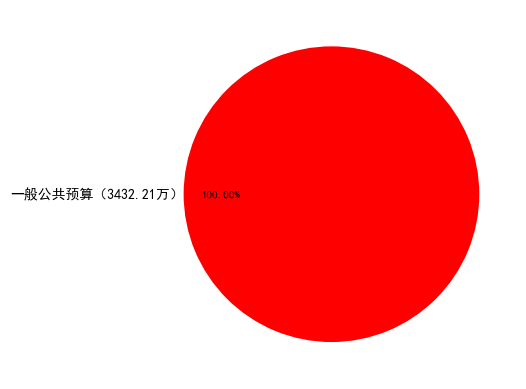 图1：收入预算图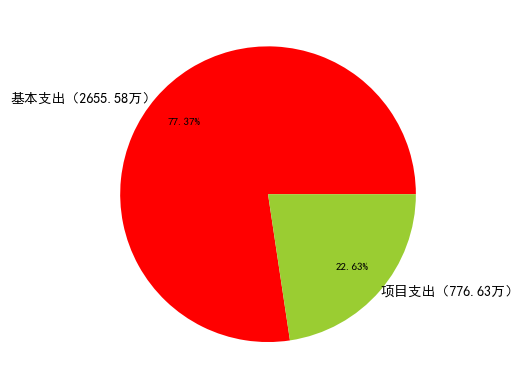 图2：支出预算图